Wir bieten immer wieder NEUES: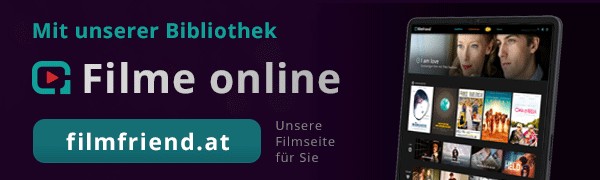 StadtbüchereiEferdingStadtplatz 164070 EferdingTel.: 07272/5555/1831stadtbuecherei@eferding.ooe.gv.atwww.eferding.bvoe.atwww.biblioweb.at/SBeferdingÖffnungszeiten: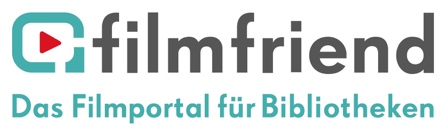 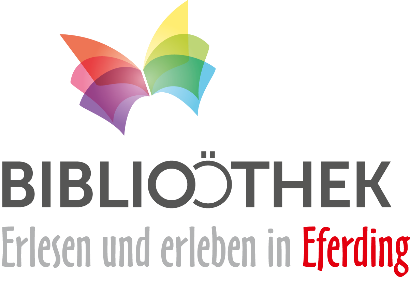 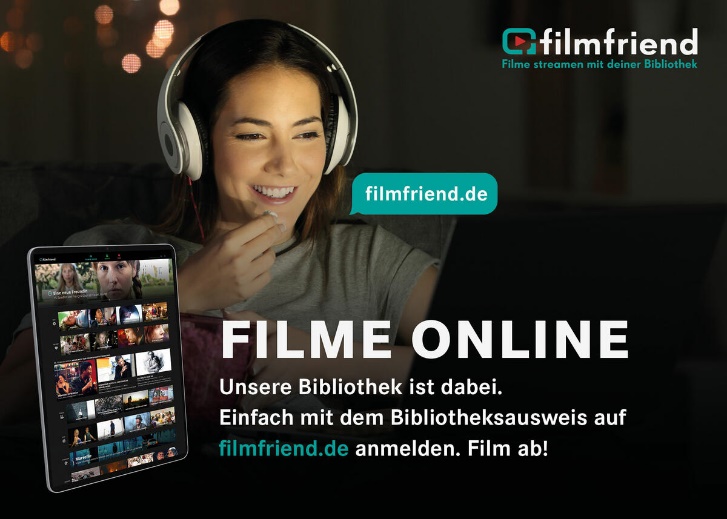 NEU!Mehr als 3500 Filme gratis streamen mit filmfriend.atBibliotheksnutzerInnen haben mit einer Totalcard Mitgliedschaft unbeschränkten Online-Zugang zu allen Filmen.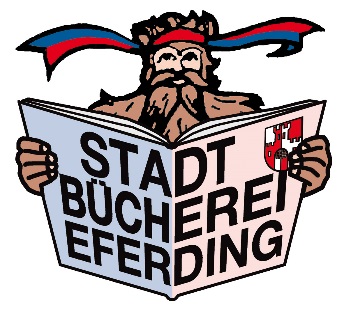 Und so geht’s:Variante 1: Nutzung der filmfriend TV App Apple TV (tvOS 13.0 oder neuer)Android TVFire TVDiese können Sie sich aus den App-Stores herunterladen. Variante 2: Nutzung auf dem TV über Ihr Notebook oder Apple GerätVerbinden Sie Ihr Notebook mittels eines HDMI-Kabels mit dem Fernsehgerät. Noch einfacher haben es Besitzer eines Apple TV-Geräts (HD - früher 4. Generation - oder neuer) oder eines AirPlay-kompatiblen Fernsehers. Mit der „Airplay-Funktion« (und nicht über die Bildschirmsynchronisation) können Sie den Bildschirminhalt Ihres iPads oder iPhones kabellos über das Apple TV an den Fernseher übertragen. Variante 3: Nutzung mittels Chromecast-Stick oder Chromecast-kompatiblen Fernseher Für Android- und Apple-Geräte können Sie Ihre Filme auf den Fernseher übertragen und vom Handy/Tablet aus navigieren. Stecken Sie einfach den Stick an Ihren Fernseher und öffnen Sie unsere Plattform filmfriend auf Ihrem Handy.Wählen Sie den gewünschten Film aus und drücken Sie im Player das Übertragungsicon zum Fernseher. Anmeldung:Gehen Sie auf https://eferding.filmfriend.atUnter Ausweisnummer geben Sie die Bibliothekskennzahl 40503001 und Ihre Ausweisnummer ein (gleich direkt ohne Abstand dazwischen). Passwort ist das Geburtsdatum im Format TTMMJJJJ. Viel Spaß!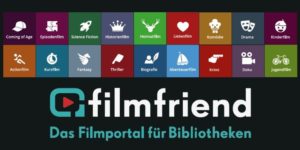 Montag09.00-12.0017.00-20.00Mittwoch16.00-19.00Freitag09.00-12.0015.00-18.00